Dates des we de formation 2020-2021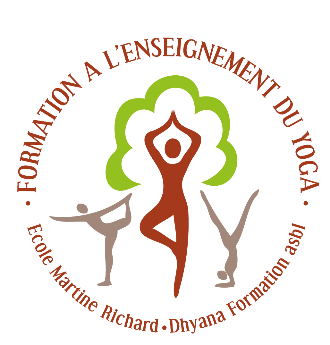 Les sujets d’anatomie appliquée sont donnés à titre indicatif pour faire le lien avec les modules accessibles à tous. Nous étudierons en parallèle les postures correspondant au thème abordé ainsi que la dynamique du souffle.			Promo1 Anatomie12/13 sept2020(Généralités sur les muscles)S 10 octobreStatique et biomécanique21/22 novembreMuscles du dosD 13 décembreArt membres sup9/10 janvier 2021Art membres infD 7 févrierSyst respiratoire13 /14 marsSyst digestifD25 avril Syst circulatoire5/6 juin Syst nerveux